Головне управління ДПС у Чернівецькій області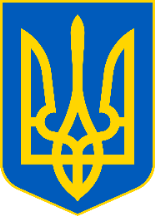 просить розмістити інформаційні матеріалиНа сайті ДПС платники податків можуть ознайомитись з інформаційними ПерелікамиУ Головному управлінні ДПС у Чернівецькій області інформують, на офіційному вебпорталі ДПС за посиланням: https://tax.gov.ua/dovidniki--reestri--perelik/pereliki-/ розміщено розділ «Переліки». Розділ містить таку інформацію: Інформація про суб’єктів господарювання, які мають податковий борг; Перелік переданого на реалізацію майна, що перейшло у власність держави; Перелік укладених договорів-доручень на реалізацію майна підприємств-боржників з уповноваженими організаціями; Перелік товарних бірж, яким відповідно до результатів конкурсу надані ДПC України повноваження з продажу майна платників податків, що перебуває у податковій заставі, в 2021-2023 роках; Рекомендований (невиключний) перелік джерел інформації для отримання котирувальних цін. Використання РРО: створення контрольної стрічкиУ Головному управлінні ДПС у Чернівецькій області роз’яснюють, статтею 2 Закону України від 06 липня 1995 року № 265/95-ВР «Про застосування реєстраторів розрахункових операцій у сфері торгівлі, громадського харчування та послуг» визначено, що контрольна стрічка – це: копії розрахункових документів послідовно сформованих реєстратором розрахункових операцій, що надруковані або створені в електронній формі таким РРО, а також копії фіскальних звітних чеків у разі створення контрольної стрічки в електронній формі; електронні копії розрахункових документів, а також електронні копії фіскальних звітних чеків, які сформовані послідовно із додаванням у кожен наступний розрахунковий документ або фіскальний звітний чек хешу попереднього розрахункового документа або фіскального звітного чека та зберігаються в електронній формі програмним РРО під час його роботи на період відсутності зв’язку між ПРРО та фіскальним сервером контролюючого органу (в режимі офлайн) до моменту передачі розрахункових документів або фіскальних звітних чеків до фіскального сервера контролюючого органу. Вимоги щодо створення контрольної стрічки в електронній формі у реєстраторах розрахункових операцій, програмних реєстраторах розрахункових операцій та модемів для передачі даних, затверджені наказом Міністерства фінансів України від 08.10.2012 № 1057. Відповідно до п. 10 ст. 3 Закону № 265 суб’єкти господарювання, які здійснюють розрахункові операції в готівковій та/або в безготівковій формі (із застосуванням електронних платіжних засобів, платіжних чеків, жетонів тощо) при продажу товарів (наданні послуг) у сфері торгівлі, громадського харчування та послуг, а також операції з приймання готівки для подальшого її переказу зобов’язані створювати контрольні стрічки у паперовій та/або електронній формі і забезпечувати їх зберігання: на РРО (за виключенням автоматів з продажу товарів (послуг)) – протягом трьох років; на ПРРО у разі здійснення розрахункових операцій у режимі офлайн відповідно до Закону № 265 – до моменту передачі електронних розрахункових документів, електронних фіскальних звітів, електронних фіскальних звітних чеків до фіскального сервера контролюючого органу. Статтею 13 Закону № 265 передбачено, що вимоги щодо створення контрольної стрічки в електронній формі в РРО та модемів для передачі даних, а також у ПРРО встановлюються центральним органом виконавчої влади, що забезпечує формування та реалізує державну фінансову політику, згідно з технологією, розробленою Національним банком України, або з використанням кваліфікованого електронного підпису та/або печатки, кваліфікованої електронної позначки часу з дотриманням вимог Закону України від 05 жовтня 2017 року № 2155-VIII «Про електронні довірчі послуги» та/або інших дозволених в Україні засобів захисту інформації, передбачених законодавством. У разі якщо контрольну стрічку не надруковано або не створено в електронній формі на РРО або виявлено спотворення даних про проведені розрахункові операції, інформація про які міститься на такій контрольній стрічці, до суб’єктів господарювання, які здійснюють розрахункові операції за товари (послуги), за рішенням відповідних контролюючих органів застосовуються фінансові санкції у розмірі тридцяти неоподатковуваних мінімумів доходів громадян (п. 5 ст. 17 Закону № 265). Як отримати довідку про відсутність заборгованості зі сплати єдиного внескуУ Головному управлінні ДПС у Чернівецькій області роз’яснюють, довідка про відсутність заборгованості формується за відсутності у платника податкового боргу та/або недоїмки зі сплати єдиного внеску. Наказом МФУ від 03.09.2018 №733 затверджено «Порядок надання довідки про відсутність заборгованості з платежів, контроль за справлянням яких покладено на контролюючі органи». Для отримання Довідки необхідно подати заяву про надання довідки про відсутність заборгованості з платежів, контроль за справлянням яких покладено на контролюючі органи за формою згідно з додатком 2 до Порядку №733. Заява подається платником (на його вибір): -  у паперовій формі - до державної податкової інспекції за основним місцем обліку такого платника або до відповідного контролюючого органу, уповноваженого здійснювати заходи з погашення податкового боргу, -  в електронній формі - на адресу уповноваженого органу через приватну частину електронного кабінету, розміщеного на офіційному вебпорталі ДПС за посиланням: https://cabinet.tax.gov.ua/login. Вхід до приватної частини (особистого кабінету) Електронного кабінету здійснюється після ідентифікації особи із використанням кваліфікованого електронного підпису. Створити та надіслати Заяву можливо у меню «Заяви, запити для отримання інформації» приватної частини Електронного кабінету шляхом вибору відповідної електронної форми документа. Заява повинна містити, серед іншого: - обов’язкове посилання на відповідний нормативно-правовий акт, яким передбачено необхідність підтвердження відсутності заборгованості з платежів, - найменування суб’єкта (підприємства, установи, організації), до якого (якої) Довідку буде подано. Довідка надається за вибором платника у паперовій або електронній формі, про що він зазначає у Заяві. Довідка або відмова у наданні Довідки готуються уповноваженим органом протягом 5 робочих днів з дня, наступного за днем отримання Заяви. Довідку у паперовій формі платник отримує безпосередньо в органі, до якого було подано Заяву. Довідку в електронній формі платник отримує у приватній частині електронного кабінету. Строк дії Довідки становить 10 календарних днів з дати її формування. Платникам ПДВ: надання комунального майна в оренду, які наслідкиУ Головному управлінні ДПС у Чернівецькій області інформують, об’єктом оподаткування ПДВ є операції платників податку з постачання послуг, місце постачання яких розташоване на митній території України, відповідно до ст. 186 ПКУ (п.п. «б» п. 185.1 ст. 185 ПКУ) Не є об’єктом оподаткування ПДВ операції з оплати орендної плати за надане в оренду комунальне майно при дотримані наступних умов (п.п. 196.1.15  ст. 196 ПКУ): - в оренду надається цілісний майновий комплекс комунального підприємства (його структурного підрозділу); - орендодавцем за договором виступає орган місцевого самоврядування; - орендні платежі в повному обсязі зараховуються до місцевого бюджету. У разі недотримання будь-якої із зазначених умов операція з оплати орендної плати за надане в оренду комунальне майно підлягає оподаткуванню ПДВ у загальновстановленому порядку за ставкою 20%. Послуги з надання орендодавцем комунального майна в оренду є об’єктом оподаткування ПДВ, незалежно від того, чи розподіляє орендар суму орендної плати, чи перераховує її на рахунок орендодавця в повному обсязі (крім операцій, визначених п.п. 196.1.15  ст. 196 ПКУ). Отже на дату виникнення податкових зобов’язань з ПДВ комунальне підприємство – орендодавець (незалежно від того, чи розподіляє орендар суму орендної плати чи перераховує її на рахунок орендодавця в повному обсязі) складає податкову накладну на всю суму орендної плати, передбачену договором оренди. Фізособа є платником податку на нерухомість, якщо має право власності на нежитлове приміщення як ФОПУ Головному управлінні ДПС у Чернівецькій області роз’яснюють, платниками податку на нерухоме майно, відмінне від земельної ділянки, є фізичні та юридичні особи, в тому числі нерезиденти, які є власниками об’єктів житлової та нежитлової нерухомості. Норми визначені п. п. 266.1.1 п. 266.1 ст. 266 Податкового кодексу України (далі – ПКУ). Пунктом 1 ст. 320 Цивільного кодексу України від 16 січня 2003 року № 435-ІУ зі змінами і доповненнями (далі – ЦКУ) визначено, що власник має право використовувати своє майно для здійснення підприємницької діяльності, крім випадків, встановлених законом. Суб’єктами права приватної власності є фізичні та юридичні особи. Фізичні особи можуть бути власниками будь-якого майна, в тому числі і нерухомого майна комерційного призначення, за винятком окремих видів майна, які відповідно до закону не можуть їм належати (ст. 325 ЦКУ). Оскільки ст. 266 ПКУ не визначено такого платника як фізична особа – підприємець, то такий платник – власник об’єктів житлової та нежитлової нерухомості сплачує податок на нерухоме майно, відмінне від земельної ділянки, за нормами, передбаченими для фізичних осіб. 